PEAKIRK PARISH COUNCIL								                       Clerk:  Mrs A Hankins8 The ParkPeakirkPeterboroughPE6 7NGTel: (01733) 253397There will be a virtual meeting of Peakirk Parish Council on Monday 21st September 2020 at 7.30pm.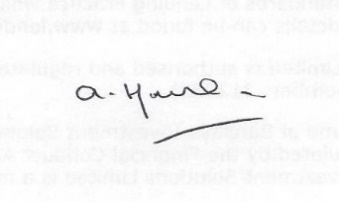 A HankinsClerk to the CouncilDate: 15th September 2020
AGENDA56.	Public question time.57.	To receive apologies for absence. – Cllr Greg Prior.58.	To record declarations of interest.59.	To approve minutes of the previous meeting dated 20th July 2020.60.	Correspondence:	60.1	To circulate Clerks & Councils Direct – September Edition.	60.2	To circulate Countryside Voice (CPRE Sumer magazine).60.3	To note Cambs & Peterborough Against Scams Partnership Information and consider any action required.60.4	To note Cambridgeshire Parish Conference - https://cambsparishes.wordpress.com/local-councils-conference-2020/.	60.5	To note any other correspondence received.61.	Planning: 61.1	To note approval given to application 20/00830/CTR for substantial tree works (removal of up to 14 Leylandii trees and 2 Holly trees, reduction in height of 1 Leylandii and 1 Elderflower tree) at The Chestnuts, 7 Chestnut Close.61.2	Ivy House, Bull Lane application to demolish existing dwelling – update.61.3	To note any other planning matters.62.	Finance:62.1	To note the budget review to 31 August.62.2	To approve payment of Home Working Allowance in the sum of £20 to Mrs A Hankins for August/ September.62.3	To approve payment of invoice to Mr R Harding in the sum of £280 for grass-cutting for July/August.62.4	To approve payment of invoice to Village Tribune in the sum of £78 for advert in 4 issues..62.5	To approve payment of invoice to SLCC Enterprises for Clerk attendance at Virtual National Conference in the sum of £30 (£25 +VAT)..62.6 	To approve payment to HMRC for PAYE for July-Sept.62.7	To note the NJC agreed pay scales for 2020/21 effective from 1 April and agree the Clerk’s revised salary.62.8	To approve payment of invoice to J Wilcockson for survey and report of trees on the Village Green in the sum of £40062.9	To approve payment of £728 to Peakirk Parochial Church Council for maintenance of the churchyard.63.	Maintenance:63.1	To note Tree Officer’s reports for July.63.2	To note drainage problems in Chestnut Close and any comments relating to drain cleaning.63.3	To note Arboricultural Consultant’s report and recommendations.63.4	To note any other maintenance matters.64.	Allotments – to note contents of latest correspondence from Mrs Acker and agree response / action 	needed and consider future use.65.	Website Accessibility - to agree the publication of an accessibility statement.66.	Road Safety and Speed Sign data – update from Cllr Fovargue.67.	Asset Register – inspection report and recommendation for action required – Cllr Fovargue.68.	Management of public spaces / Verge maintenance including report from Cllr Jackson on meeting with PCC.69.	Peakirk Climate Action Support Group – update from Cllr Jackson.70.	To receive Councillors reports.71.	To note the date of the next meeting – Monday 19th October.PLEASE NOTE THAT UP TO 10 MINUTES WILL BE ALLOWED AT PUBLIC QUESTION TIME FOR RESIDENTS MATTERS. To access the meeting please follow the link below,  e-mail the clerk at clerk@peakirk-pc.gov.uk for the link to be e-mailed to you or go to www.peakirkvillage.co.uk to see this agenda and link on-line.https://teams.microsoft.com/l/meetup-join/19%3ameeting_ZWRlNjVmM2UtMTlmNy00NWQ4LTgyMzItMTMxYjJiNjIxOTI4%40thread.v2/0?context=%7b%22Tid%22%3a%222c94b5c3-95fc-4e09-b5c2-29f979456e14%22%2c%22Oid%22%3a%2261e35714-3912-4317-ade9-e739c7363b13%22%7d